Micronutrient Lecture – Survey ToolDr. Jo Marie Reilly, MD, MPH Kevin Robinson, BSNote – Questions 1-8 were administered for all 3 survey iterations. Questions 9-11 were only given post-lecture and at 3-month follow-up.Please provide the last 4 digits of your cell phone number (to help us anonymously compare pre-post survey data)___________________________________(Short answer text)___________________________________Which of the following is the leading cause of blindness in children worldwide?GlaucomaVitamin A DeficiencyVitamin B12 DeficiencyInfants who are fed formula without vitamin C supplementationWhich of the following mineral supplements is now being recommended for all children starting at 6 months of age?CopperIodineIronFluorideZincAt one time, the disease rickets had all but disappeared from the U.S. Now, rickets is making a comeback. Which infants are most likely to get rickets?African American infants who are breastfedCausasian infants who are breastfedHispanic infants who are breastfedAny infant who is fed formulaWhich of the following can occur in pregnant women with folate deficiency?Developmental delays including austismNeural tube defectPremature birthCongenital heart diseaseCleft lip palatePlease state the extent that you agree with the following statements:I feel confident in my ability to assess nutritional deficiencies at various stages across the life cycle.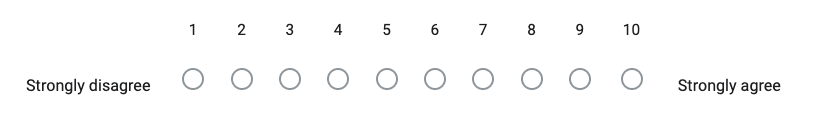 I feel confident in my ability to counsel patients on nutritionI think that more nutrition content should be included in the medical school curriculumLearning more about nutrition motivates me to change my own personal dietary behaviorsI feel that this lecture was worthwhile and taught me information that will help me counsel future patientsHow will you change your own dietary behaviors after receiving this lecture?___________________________________(Short answer text)___________________________________How will you counsel your patients differently after receiving this lecture?___________________________________(Short answer text)___________________________________